LEI Nº. 805 DE 23 DE NOVEMBRO DE 2021."ESTIMA A RECEITA E FIXA A DESPESA DO ORÇAMENTO FISCAL DO MUNICÍPIO DE CÓRREGO FUNDO/MG, PARA O EXERCÍCIO FINANCEIRO DE 2022."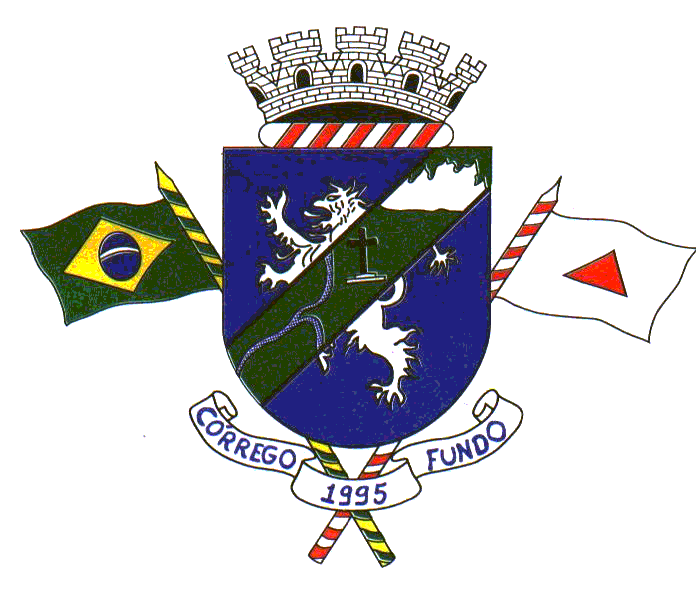 O POVO DO MUNICÍPIO DE CÓRREGO FUNDO/MG, POR SEUS REPRESENTANTES NA CÂMARA MUNICIPAL APROVOU E EU, DANILO OLIVEIRA CAMPOS, PREFEITO Sanciono a seguinte lei:Art. 1º. Fica a receita do Município de Córrego Fundo/MG, para o exercício de 2022, estimada em R$ 32.542.914,80 (trinta e dois milhões, quinhentos e quarenta e dois mil e novecentos e quatorze reais e oitenta centavos), que será realizada mediante o seguinte desdobramento:	1000.00.00 	– RECEITAS CORRENTES		 		R$     33.703.743,281.1		– RECEITA TRIBUTÁRIA		          		R$ 1.077.797,05 	1.2		– RECEITA DE CONTRIBUIÇÕES		R$     	   214.276,001.3              	– RECEITA PATRIMONIAL	          		R$          100.388,811.6		– RECEITA DE SERVIÇOS	          			R$       1.957.827,201.7		– TRANSF. CORRENTES                    		R$   30.206.310,22    	1.9 	 	– OUTRAS RECEITAS CORRENTES		R$      147.144,00	2000.00.00 	– RECEITAS DE CAPITAL   	           		R$       3.391.863,302.1		- OPERAÇÃO DE CRÉDITO			R$       1.541.950,002.2               	– ALIENAÇÃO DE BENS           			R$            16.780,802.4		- TRANSFÊRENCIA DE CAPITAL		R$ 	1.833.132,5090.	      	– DEDUÇÃO DA RECEITA             		R$ (-)  4.552.691,78TOTAL 	 							R$   32.542.914,80Art. 2º. A despesa orçamentária total no Orçamento Fiscal do Município de Córrego Fundo-MG, para o exercício de 2022 é fixada R$ 32.542.914,80 (trinta e dois milhões, quinhentos e quarenta e dois mil e novecentos e quatorze reais e oitenta centavos)  e será realizada de acordo com os quadros anexos, parte integrante desta Lei, fixada por órgãos, funções de Governo e Unidades Orçamentárias. Do montante acima R$ 20.000,00 (vinte mil reais) são destinados para reserva de contingência;DESPESAS POR ÓRGÃO E FUNÇÕES 01.01 LEGISLATIVO     						R$    1.500.000,0002.01 SEC. MUNICIPAL DE GOVERNO				R$    2.148.075,2302.02 SEC. MUNIC. DE ADM.CONTABIL. FAZENDA		R$    1.384.325,69       02.03 SECRETARIA MUNICIPAL DE EDUCAÇAO		R$    7.977.600,22       02.04 SECRETARIA MUNICIPAL DE SAÚDE/FMS		R$    8.346.451,3502.05 SEC. MUNIC. OBRAS/MEIO AMB. /DESENVOLV.		R$    5.625.448,8702.06 SEC. MUNIC. DE CULTURA/ESPORTE/LAZER		R$       827.064,0002.07 SECRETARIA MUNICIPAL POLÍTICAS SOCIAIS		R$    1.233.951,4403.01 SERVIÇO AUTÔNOMO DE ÁGUA E ESGOTO - SAAE	R$   3.499.998,00TOTAL									R$ 32.542.914,80DESPESAS POR FUNÇÃO DE GOVERNO01– LEGISLATIVA							R$       1.500.000,0004– ADMINISTRAÇÃO	          					R$       5.192.877,8006–SEGURANÇA PÚBLICA	          					R$          122.756,8008–ASSISTÊNCIA SOCIAL	          					R$          663.404,2310– SAUDE	                               					R$       8.346.451,3512– EDUCAÇÃO	                     					R$       7.977.600,2213– CULTURA	                               					R$          254.078,8015– URBANISMO	                     					R$       2.598.764,0016– HABITAÇÃO	                     					R$            41.952,00 17– SANEAMENTO	                     					R$       4.035.980,9018– GESTÃO AMBIENTAL	           					R$          699.062,4920– AGRICULTURA	                     					R$          100.890,9823- COMÉRCIO E SERVIÇO						R$              6.292,8024- COMUNICAÇÕES               	     				R$            23.073,6025 – ENERGIA								R$         281.352,0027– DESPORTO E LAZER.	                   				R$          224.783,6028– ENCARGOS ESPECIAIS	                   				R$          453.593,2399– RESERVA DE CONTIGÊNCIA	        				R$            20.000,00   	TOTAL									R$    32.542.914,80DESPESAS POR CATEGORIAS ECONÔMICASDESPESAS CORRENTESPessoal e Encargos Sociais						R$    13.974.164,67Juros e Encargos da Dívida						R$         187.900,00Outras Despesas Correntes						R$     10.264.633,82 Subtotal									R$    24.426.698,49DESPESAS DE CAPITALInvestimentos		                     					R$   7.595.484,31Inversões Financeiras	 R$        15.732,00Amortização da Dívida		           					R$      485.000,00 Subtotal									R$   8.096.216,31RESERVA DE CONTINGÊNCIAReserva de Contingência		          					R$        20.000,00TOTAL									R$  32.542.914,80Art. 3º. Fica o Poder Executivo Municipal autorizado a realizar operações de crédito até o limite das despesas de capital orçada, nos termos do art. 167, III da Constituição Federal.Art. 4º. Ficam os Chefes do Poder Executivo e Legislativo, autorizados a abrirem créditos adicionais suplementares aos respectivos orçamentos, até o limite de 25% (vinte e cinco por cento), podendo para tanto:o Presidente da Câmara, suplementar dotações do orçamento próprio do Poder Legislativo por ato próprio; criar elementos de despesas dentro dos Projetos Atividades, durante a execução do orçamento fiscal de 2022;o Prefeito:utilizar-se dos recursos previstos no art. 43, §1º, I, II, III e IV da Lei nº 4.320, de 1964;proceder à realocação de recursos consignados nas dotações orçamentárias de pessoal e encargos sociais, por meio de crédito adicional suplementar, para preservar a apropriação do gasto nos centros de custo das unidades administrativas;proceder as medidas necessárias para ajustar os dispêndios ao comportamento da receita;Criar elementos de despesas dentro dos Projetos Atividades, durante a execução do orçamento fiscal de 2022.utilizar a Reserva de Contingência para atendimento de passivos contingentes e outros riscos e eventos fiscais imprevistos.§1º. O projeto de lei que solicitar abertura de créditos suplementares por anulação total ou parcial de rubricas deste orçamento deverá conter, obrigatoriamente, as rubricas que serão anuladas e as que receberão os créditos dos recursos anulados.§2º. Abertura de créditos adicionais suplementares acima do limite definido no caput deste artigo dependerá de autorização por lei ordinária específica.    	Art. 5º. Esta Lei entra em vigor a partir de 1º de janeiro de 2022.Córrego Fundo/MG, 23 de novembro de 2021.DANILO OLIVEIRA CAMPOSPrefeito